 Student Teaching-Fieldwork | MS / ES / SS Credential Programs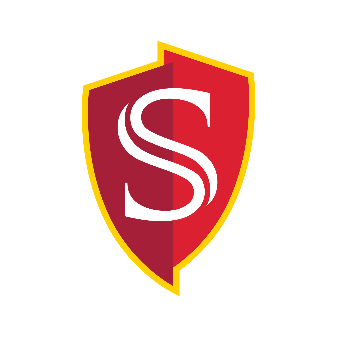 Parental/Guardian Consent Form
Video Recording of Student Teacher’s LessonsParent/Guardian/Family Consent Form[] is a candidate for a California Preliminary [] Teaching Credential and student teaching in your child's classroom. Teacher candidates must complete the California Teaching Performance Assessment (CalTPA) administered by the Evaluation Systems group of Pearson (Evaluation Systems) on behalf of the California Commission on Teacher Credentialing (CTC). The CalTPA comprises two instructional cycles or tasks, each of which requires that the candidate video-record instructional activities in the classroom. All information collected in preparation for these activities, the video recordings, and any written analyses will be strictly confidential. Only Evaluation Systems assessors and staff supporting assessment development processes, CTC staff providing program oversight, support providers associated with the candidate’s educator preparation program, and authorized entities will have access to the information for scoring, analyzing the feasibility of the assessment and work product results, and conducting validity studies. The video recordings will not be shared with anyone from the district. If you have questions about the candidate’s activities related to completing the CalTPA, please contact him or her at: [] or please visit the CalTPA website at www.ctcpa.nesinc.com for more information. *** In response to Covid-19 safety measures, Student Teachers may also video-record lessons for formal observations by their University Supervisor. These observations are an important part of their clinical practice and development of teaching skills. The Student Teacher is required to protect your child’s privacy and share the video through a secured platform (Go React) that is only accessible by the University Supervisor for feedback purposes. If you have questions about the Student Teacher’s lesson observations, please contact the CSU Stanislaus University Supervisor at []Your student’s participation is voluntary. Thank you for your consideration and support of new teacher development.First Name of StudentLast Name of StudentFirst and Last name of Parent / Guardian / Family MemberName of School and/or DistrictI have received and read the description about video recording of lessons for the California Teaching Performance Assessment (CalTPA) and formal observations, and I voluntarily agree to the following: I DO agree for the above-named student to participate in video-recorded lessons for the CalTPA and in video-recorded lessons for formal lesson observations by the University Supervisor. I understand that this assessment is intended to evaluate the teacher candidate and will not be used to evaluate the performance of the district, school, teacher of record, other educators or aides in the classroom, or students.I DO NOT agree for the above-named student to participate in the CalTPA or in video-recorded lessons for formal lesson observations by the University Supervisor.Please sign your name below. XParent Signature